V./1.sz. mellékletÓBUDAI EGYETEM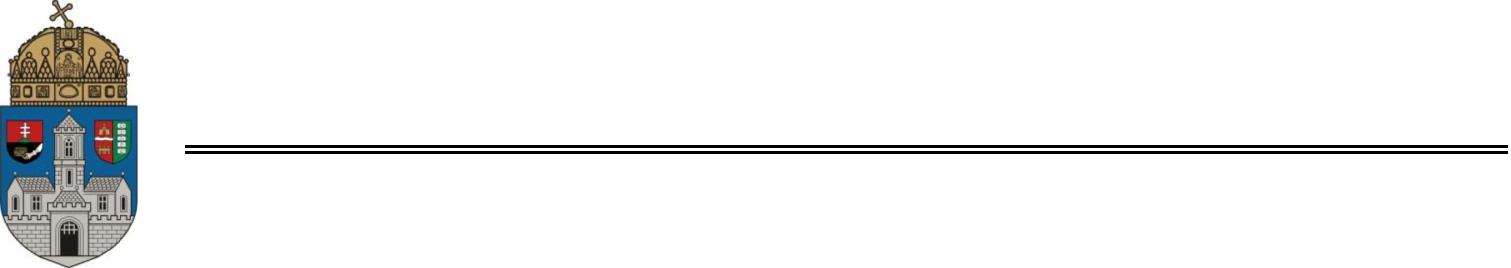 Kar neveIntézet neveSZAKDOLGOZAT/DIPLOMAMUNKA FELADATLAPHallgató neve:......................................................................... Szakdolgozat száma:…………………………Törzskönyvi száma:...............................................................  Neptun kódja:...............................................Szak, specializáció:.........................................................................................................................................A dolgozat címe:.................................................................................................................................A dolgozat címe angolul:...................................................................................................................A feladat részletezése: ..................................................................................................................................................................................................................................................................................................................................................................................................................................................................................................................................................................................................................................................................................................................................................................................................Intézményi konzulens neve:..............................................................................................................Külső konzulens neve:.......................................................................................................................Munkahelye:........................................................................................................................................A kiadott téma elévülési határideje:.................................................................................................Beadási határidő:..............................................................................................................................A záróvizsga tárgyai:......................................................................................................................................................................................................................................................................................A szakdolgozat titkos / nem titkos................................................Kiadva: Budapest,20......	PH	IntézetigazgatóA szakdolgozatot beadásra alkalmasnak találom:20…........................ hó .........nap				     20…….....................hó ........nap..................................................			                    ............................................….	belső konzulens					                        külső konzulens